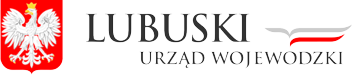 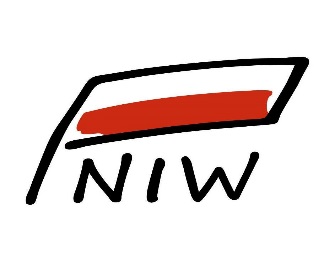 	Narodowy Instytut Wolności – Centrum Rozwoju Społeczeństwa Obywatelskiego i Generalny Inspektor Danych Osobowych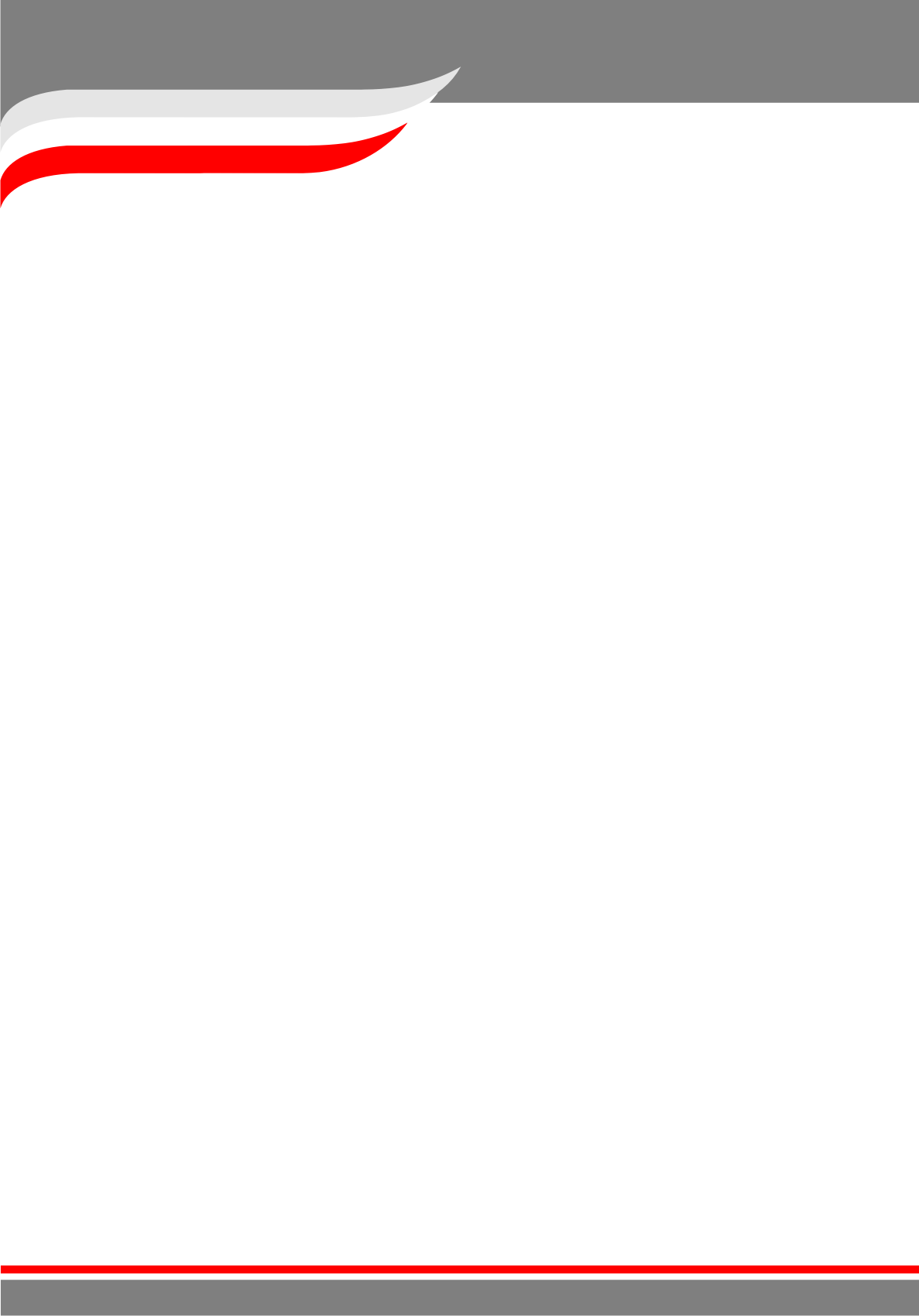 ZAPRASZAPrzedstawicieli Organizacji Pozarządowych z Województwa Lubuskiego na szkolenie do Lubuskiego Urzędu Wojewódzkiego w Gorzowie Wlkp. 10 maja b.r. o godzina 14.00TEMAT: Wdrożenie RODO czyli nowe przepisy 
o ochronie danych osobowychPrzywitanie uczestników szkolenia -  Brygida Grzybowicz pełnomocnik Wojewody do spraw rozwoju społeczeństwa obywatelskiego i współpracy z organizacjami pozarządowymi.Wykład - Wojciech Jachimowicz - Przewodniczący Rady Narodowego Instytutu Wolności - Centrum Rozwoju Społeczeństwa Obywatelskiego I kadencji - "Narodowy Program Wspierania Rozwoju Społeczeństwa Obywatelskiego", "Zadania  Narodowego Instytutu Wolności - Centrum Rozowsku Społeczeństwa Obywatelskiego.Szkolenie - Piotr Drobek - Zastępca Dyrektora Departamentu Edukacji Społecznej i Współpracy Międzynarodowej Biura GIODO, dotyczące wdrożenia RODO, czyli nowego rozporządzenia w sprawie ochrony osób fizycznych w związku z przetwarzaniem danych osobowych i w sprawie swobodnego przepływu takich danych, które zaczyna obowiązywać 25 maja tego roku.Udział w spotkaniu prosimy potwierdzić mailowo maria.grzybowicz@lubuskie.uw.gov.pl  lub  telefonicznie 68 452 71 07 do 04.05.2018 r. 